Facultad/Escuela…………..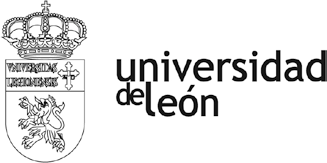 MODALIDAD DE ESTUDIANTES A TIEMPO PARCIAL. SOLICITUD DE AUTORIZACIÓNEXPONE:Que   desea   realizar   matrícula   en   la   titulación   de:    	y considerando que reúne alguno de los requisitos contemplados en el art 2.2 de la vigente NORMATIVA DE RÉGIMEN ACADÉMICO Y PERMANENCIA EN LAS TITULACIONES OFICIALES DE GRADO Y MÁSTER DE LA UNIVERSIDAD DE LEÓN.SOLICITA:La	necesaria    autorización	para	realizar	estudios	a	tiempo	parcial,	en	el	curso académico	, en la mencionada titulación.A tal fin presenta la siguiente documentación:León, 	de 	de 20 	(firma del interesado)Nota Importante.- Si en la matrícula del segundo semestre desea matricularse siendo el total del curso de más de 30 créditos, automáticamente toda la matrícula del curso cambiará a la modalidad a tiempo completo.Sr. DECANO/DIRECTOR DE 	NOMBRE Y APELLIDOSNOMBRE Y APELLIDOSDOMICILIO A EFECTOS DE NOTIFICACIONES (calle, nº, localidad, C.P.,provincia)DOMICILIO A EFECTOS DE NOTIFICACIONES (calle, nº, localidad, C.P.,provincia)CORREO ELECTRÓNICOTELÉFONO